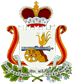 СОВЕТ ДЕПУТАТОВ  ЛЮБАВИЧСКОГО СЕЛЬСКОГО ПОСЕЛЕНИЯ РУДНЯНСКОГО РАЙОНА СМОЛЕНСКОЙ ОБЛАСТИРЕШЕНИЕот  «17» ноября  2017  года                                                                            № 103     О внесении изменений в   Положение о земельном налоге на территории  муниципального   образования  Любавичского сельского  поселения Руднянского района Смоленской области, утвержденное решением Совета депутатов Любавичского сельского поселения Руднянского района Смоленской области от 11.12.2015 № 19      В соответствии с Налоговым Кодексом Российской Федерации, Федеральным  законом  от 06 октября 2003 г. № 131 - ФЗ  «Об общих принципах организации местного самоуправления в РФ», Уставом Любавичского сельского поселения Руднянского района Смоленской области, Совет депутатов Любавичского сельского поселения Руднянского района Смоленской области РЕШИЛ:1. Внести следующие изменения в  Положение о земельном налоге на территории муниципального образования Любавичского сельского поселения Руднянского района Смоленской области утвержденное решением Совета депутатов Любавичского сельского поселения Руднянского района Смоленской области  от  «11» декабря   2015 года № 19 (в ред. решений Совета депутатов Любавичского сельского поселения Руднянского района Смоленской области от 18.03.2016 № 37, от 24.07.2017 № 91)а) в разделе 2 «Налоговые ставки»:- часть 2 признать утратившей силу;- часть 3 дополнить абзацами следующего содержания:« - 1,5 процента для земельных участков, предназначенных для размещения объектов торговли, общественного питания, бытового обслуживания, гостиниц;     - 1,5 процента для не используемых земельных участков из земель сельскохозяйственного назначения или земель в составе зон сельскохозяйственного использования в населенных пунктах».б) раздел 3 «Налоговые льготы» изложить в следующей редакции:«3. Налоговые льготы1. Освобождаются от налогообложения: - органы местного самоуправления;- бюджетные, автономные, казенные учреждения, финансовое обеспечение деятельности которых, в том числе по выполнению муниципального задания, осуществляется за счет средств бюджетов муниципальных образований Смоленской области на основании бюджетной сметы или в виде субсидии на возмещение нормативных затрат, связанных с оказанием ими в соответствии с муниципальным заданием муниципальных услуг (выполнением работ);- муниципальные унитарные предприятия и организации, полностью или частично финансируемые за счет средств местных бюджетов;- государственные бюджетные учреждения, созданные Смоленской областью в целях распоряжения объектами государственной собственности Смоленской области;- многодетные родители, имеющие на иждивении трех и более детей. Налоговые льготы распространяются на земельные участки, предназначенные для индивидуального жилищного строительства и ведения личного подсобного хозяйства;- при расчете земельного налога применяется понижающий коэффициент 0,3 на земельные участки, предоставленные под строительство (кроме жилищного и дачного строительства) на период строительства в течение 3 лет с момента предоставления земельного участка.2. Льготы, установленные статьями 391 и 395 главы 31 Налогового кодекса Российской Федерации, действуют на территории муниципального образования Любавичского сельского поселения Руднянского района Смоленской области в полном объеме.»2. Настоящее решение подлежит официальному опубликованию в газете «Руднянский голос» и вступает в силу по истечении одного месяца со дня его официального опубликования, но не ранее первого числа очередного налогового периода   1 января  2018 года. Глава муниципального образования Любавичского сельского  поселения Руднянского района Смоленской области                              В.П. Куземченков 